Điểm chuẩn Học viện Ngoại Giao 2023: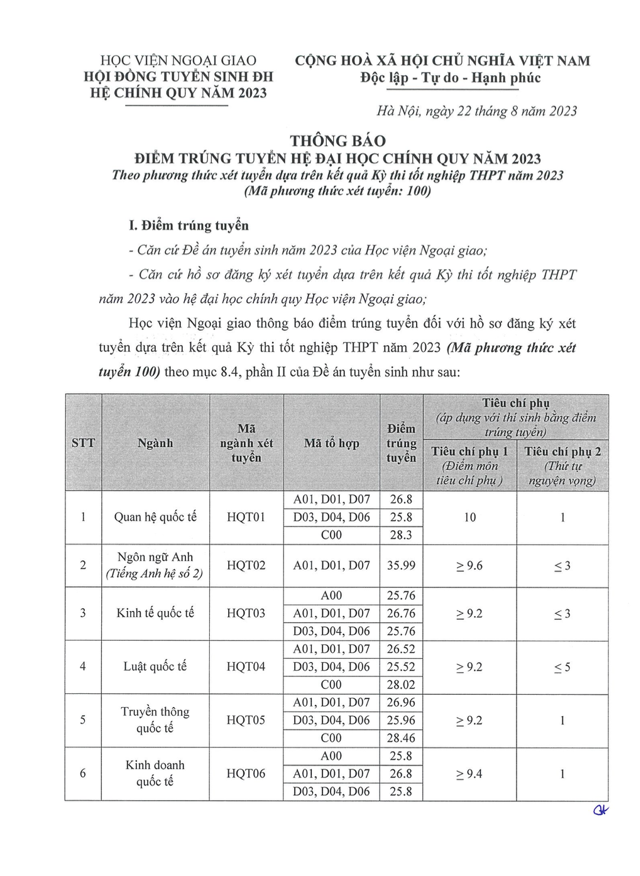 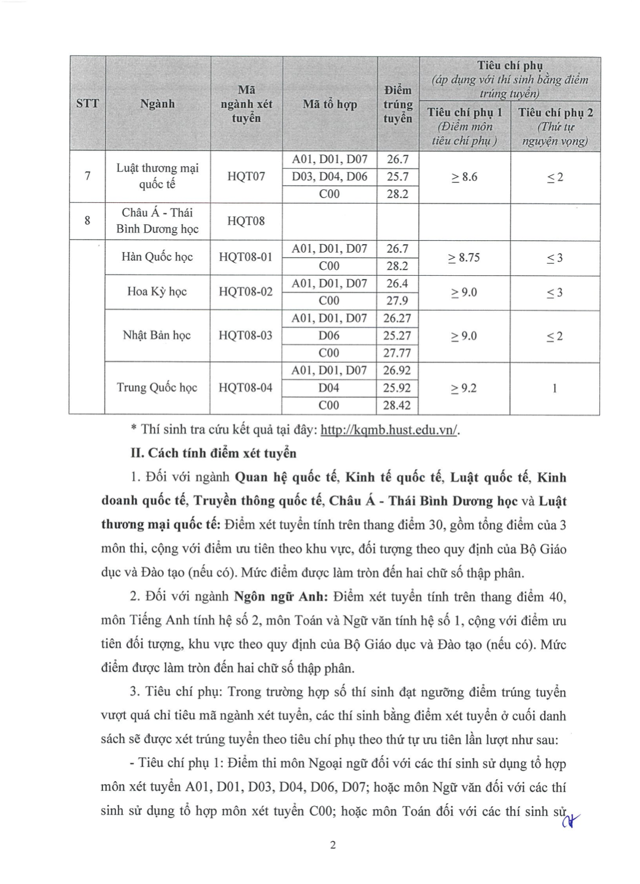 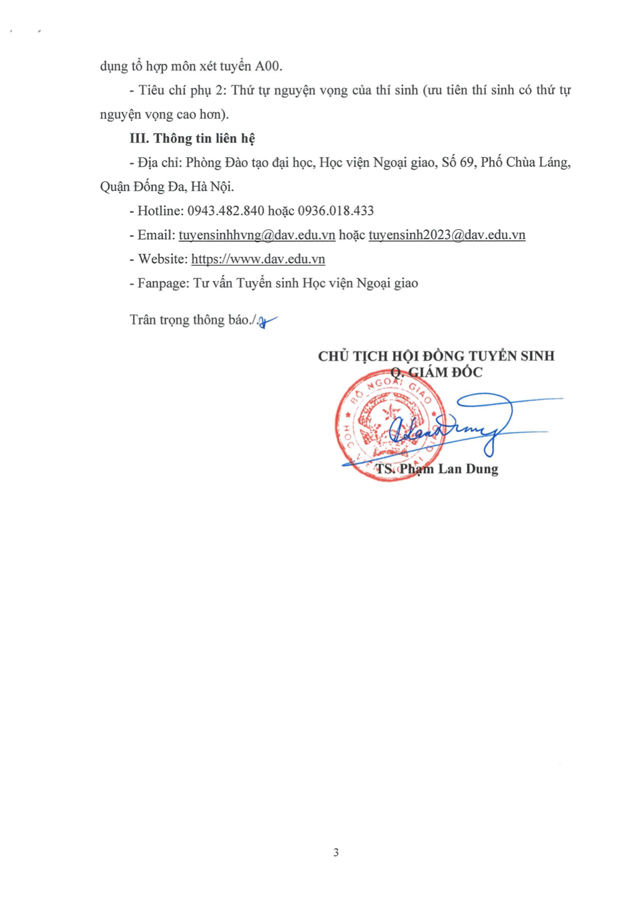 